от 07.08.2015 г.										№ 843О проведении спортивных мероприятийв рамках празднования Всероссийского Дня физкультурника, посвященного 70-летию Великой Победы В целях реализации мероприятий подпрограммы «Спортивный город» муниципальной целевой программы «Социальная среда» города Мирного Мирнинского района Республики Саха (Якутия) на 2013 – 2017 годы, городская Администрация постановляет:1. Провести с 07.08.2015 по 08.08.2015 спортивные мероприятия в рамках празднования Всероссийского Дня физкультурника, посвященного 70-летию Великой Победы.2. Утвердить прилагаемые Положения о проведении спортивных мероприятий в рамках празднования Всероссийского Дня физкультурника, посвященного 70-летию Великой Победы.3. Управлению по бухгалтерскому учету (И.А. Бутакова) произвести оплату расходов  в соответствии с Муниципальным контрактом от 17 апреля 2015 г. № 3143302031215000038.4. Опубликовать настоящее Постановление в порядке, установленном Уставом МО «Город Мирный». 	5. Контроль исполнения настоящего Распоряжения возложить на  Заместителя Главы по социальным вопросам Кузниченко А.Н.Глава города                                                                                    А.В. Басыров	               ПОЛОЖЕНИЕо проведении товарищеской встречи по футболув рамках празднования Всероссийского Дня физкультурника, посвященного 70-летию Великой Победы1. ЦЕЛЬ ПРОВЕДЕНИЯПропаганда здорового образа жизни.Популяризация футбола.Приобщение широких масс населения к регулярным занятиям спортом.  2. РУКОВОДСТВО ПРОВЕДЕНИЕМОбщее руководство проведением соревнований осуществляется отделом по физической культуре и спорту городской Администрации. Непосредственное проведение соревнований  возлагается на судейскую коллегию.Главный судья соревнований  - Кулагин А.С.Главный секретарь                   - Олейников О.В.3. СРОКИ И МЕСТО ПРОВЕДЕНИЯ, УЧАСТНИКИТоварищеская встреча по футболу между командами «Мирный-1» – «Мирный-2» будет проводиться на стадионе «Триумф» КСК АК «АЛРОСА» 8 августа 2015г. в 15-00 часов.4. ПОДВЕДЕНИЕ ИТОГОВ И НАГРАЖДЕНИЕУчастники товарищеской встречи по футболу, награждаются памятными вымпелами и ценными призами. Расходы по проведению и организации осуществляются за счет средств бюджета МО «Город Мирный».__________________________________________________________ПОЛОЖЕНИЕо проведении соревнований по теннису в рамках празднования Всероссийского Дня физкультурника, посвященного 70-летию Великой Победы1. ЦЕЛЬ ПРОВЕДЕНИЯПропаганда здорового образа жизни.Популяризация тенниса.Приобщение широких масс населения к регулярным занятиям спортом.  2. РУКОВОДСТВО ПРОВЕДЕНИЕМОбщее руководство проведением соревнований осуществляется отделом по физической культуре и спорту городской Администрации. Непосредственное проведение соревнований  возлагается на судейскую коллегию.Главный судья соревнований  - Стемпень В.А.3. СРОКИ И МЕСТО ПРОВЕДЕНИЯ, УЧАСТНИКИСоревнования  по теннису будут проводиться на спортивной площадке «Факел» ул. Советская с 7 по 8 августа 2015г.Начало  соревнований   7 августа в 18-00 часов и  8 августа в 10-00 часов на спортивной площадке «Факел» ул. Советская. К участию допускаются спортсмены не моложе 2000 года рождения.4. ПОДВЕДЕНИЕ ИТОГОВ И НАГРАЖДЕНИЕУчастники, занявшие призовые места, награждаются дипломами,  кубками, медалями и ценными призами. Расходы по проведению и организации осуществляются за счет средств бюджета МО «Город Мирный».__________________________________________________________ПОЛОЖЕНИЕо проведении соревнований по велоспорту в рамках празднования Всероссийского Дня физкультурника, посвященного 70-летию Великой Победы1. ЦЕЛЬ ПРОВЕДЕНИЯПропаганда здорового образа жизни.Популяризация велосипедного спорта.Приобщение широких масс населения к регулярным занятиям спортом.  2. РУКОВОДСТВО ПРОВЕДЕНИЕМОбщее руководство проведением соревнований осуществляется отделом по физической культуре и спорту городской Администрации. Непосредственное проведение соревнований  возлагается на судейскую коллегию.Главный судья соревнований  - Олейников О.В.3. СРОКИ И МЕСТО ПРОВЕДЕНИЯ, УЧАСТНИКИСоревнования  по велоспорту будут проводиться на территории городского парка 8 августа 2015г.Начало  соревнований  и регистрация участников состоится 8 августа в 17-00 часов рядом с памятником «Трубка «Мир». К участию допускаются спортсмены и любители всех возрастных категорий.4. ПОДВЕДЕНИЕ ИТОГОВ И НАГРАЖДЕНИЕПобедители, занявшие призовые места, награждаются дипломами,  кубками и медалям, участники соревнований поощрительными призами. Расходы по проведению и организации осуществляются за счет средств бюджета МО «Город Мирный».__________________________________________________________АДМИНИСТРАЦИЯМУНИЦИПАЛЬНОГО ОБРАЗОВАНИЯ«Город Мирный»МИРНИНСКОГО РАЙОНАПОСТАНОВЛЕНИЕ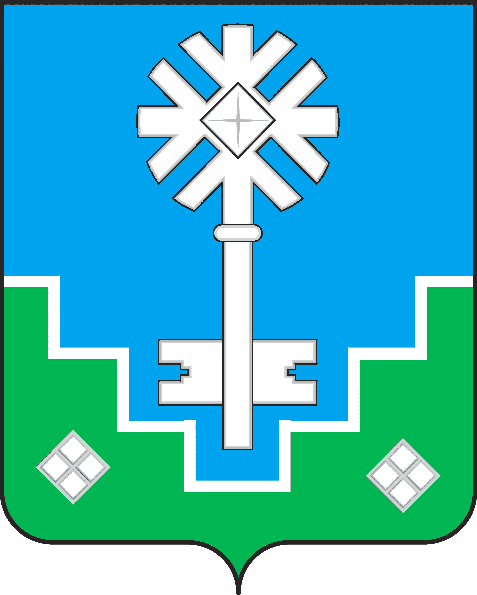 МИИРИНЭЙ ОРОЙУОНУН«Мииринэйкуорат»МУНИЦИПАЛЬНАЙ ТЭРИЛЛИИ ДЬАhАЛТАТАУУРААХУТВЕРЖДЕНОПостановлением городской Администрации от  07.08.2015 г. № 843УТВЕРЖДЕНОПостановлением городской Администрации от  07.08.2015 г. № 843УТВЕРЖДЕНОПостановлением городской Администрации от  07.08.2015 г. № 843